KATA PENGANTAR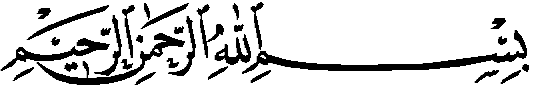 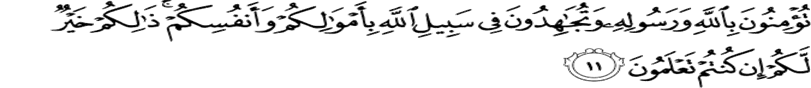 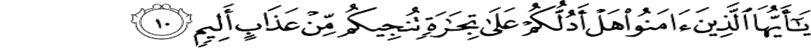 Artinya:Hai orang-orang yang beriman, sukakah kamu Aku tunjukkan suatu perniagaan yang dapat menyelamatkan kamu dari azab yang pedih? (QS: Ash-Shaff: 10) (Yaitu) kamu beriman kepada Allah dan Rasul-Nya dan berjihad di jalan Allah dengan harta dan jiwamu. Itulah yang lebih baik bagi kamu jika kamu mengetahuinya,(QS: Ash-Shaff: 11)Assalamu’alaikum Warahmatullahi Wabarakatuh	Alhamdulillahi Robbil’ Alamin Penulis panjatkan puji dan syukur kehadirat Allah SWT, karena berkat rahmat dan karunia-NYA, penulis dapat menyelesaikan skripsi ini dengan baik dan lancar. Shalawat berangkaikan salam tidak lupa penulis lantunkan kepada junjungan kita Nabi besar Muhammad ﷺ yang telah membawa umatnya dari zaman kegelapan menuju zaman yang terang benderang dan penuh dengan ilmu dan keberkahan. 	Skripsi  ini disusun untuk melengkapi sebagaian syarat guna memperoleh gelar sarjana pendidikan S-1 (Strata-1) Program Studi Pendidikan Matematika. Fakultas Keguruan dan Ilmu Pendidikan Universitas Muslim Nusantara Al-Washliyah Medan. Oleh karena itu peneliti memilih judul : “Pengembangan Bahan Ajar Berbasis Information And Communication Technology (ICT) Dengan Menggunakan Linktree Pada Materi Aritmatika Sosial Kelas VII SMPS Islam Annur Prima Tahun Ajaran 2020/2021”.	Dalam penulisan skripsi ini penulis menyadari banyak sekali kendala yang penulis hadapi. Namun, berkat usaha, do’a, bantuan, dukungan, bimbingan dan arahan dari dosen pembimbing akhirnya penulis dapat menyelesaikan skripsi ini walaupun masih jauh dari kata kesempurnaan. Penulis juga meminta maaf jika terdapat kesalahan dalam penulisan skripsi ini baik itu berupa ketikan, bahasa, serta kekurangan kelengkapan isi yang terdapat dalam skripsi ini. 	Yang teristimewa penulis ucapkan terima kasih yang sebesar-besarnya kepada Ayahanda Alm. Ilyas Saleh, Ibunda Nurbima, yang telah mencurahan kasih dan sayang yang tulus dan dengan susah payah telah membesarkan dan mendidik serta membekali penulis ilmu dan kepercayaan serta do’a yang tidak pernah putus dari ayah dan ibu panjatkan kepada Allah SWT  untuk kesuksesan penulis hingga sampai detik ini.Penulis juga mengucapkan terima kasih yang sebesar-besarnya kepada : 	Bapak Dr. KRT Hardi Mulyono K. Surbakti selaku Rektor Universitas Muslim Nusantara Al-Washliyah Medan. 	Bapak Drs. Samsul Bahri, M.Si selaku Dekan Fakultas Keguruan dan Ilmu Pendidikan Universitas Muslim Nusantara Al-Washliyah Medan.  Ibu Hj. Nurjannah, M.Si selaku Wakil Dekan I Fakultas Keguruan dan Ilmu Pendidikan Universitas Muslim Nusantara Al-Washliyah Medan. 	Bapak Dr.Dedy Juliandri Panjaitan, S.Pd, M.Si selaku Ketua Program Studi Pendidikan Matematika Fakultas Keguruan dan Ilmu Pendidikan Universitas Muslim Nusantara Al-Washliyah Medan.  Bapak Dr. Madyunus Salayan, M.Si. Selaku Dosen Pembimbing yang Telah banyak membantu, membimbing, mengarahkan penulis dalam menyelesaikan  skripsi ini. 	Ibu Nurdalilah, S.Pd.I., M.Pd. dan Ibu Asnarni Lubis, S.Pd., M.Pd. selaku Dosen Penguji dan Pembanding I dan II yang memberikan kritik dan saran dan masukan kepada penulis.Ibu Amanda Syahri Nasution, S.Pd.,M.Pd selaku dosen penasehat akademik yang yang memberikan nasihat kepada peneliti dalam masa perkuliahan.  Bapak Saiful Bahri, S.Pd.,M.Pd selaku Wakil Dekan II dan Sekaligus Dosen Validator Ahli Materi.  Bapak Daim Azhari, S.Kom selaku Validator Ahli Media dan menjabat sebagai ketua PKSI Universitas Muslim Nusantara Al Washliyah. Kepala Sekolah di SMPS Islam Annur Prima, serta Muallim Abdul Aziz, S.Si dan Seluruh Guru di SMPS Islam Annur Prima Medan serta Para Peserta didik Kelas VII di SMPS Islam Annur Prima.Seluruh Bapak/Ibu Dosen dan Staf Universitas Muslim Nusantara Al-Washliyah. Teristimewa untuk saudara/i penulis : Kak Amsah, Kak Yeni, Kak Rini, Bang Ben, Bang Zulham,S.Pd, Bang Imol, Ardi Ilyas, serta semua Keponakan-keponakan yang selalu mendukung Penulis.Terkhusus Keponakan penulis Alwi, dan temannya Ary Sadewa yang membantu dalam membuat video pembelajaran dan mendukung Penulis.Kepada teman penulis Diah Tri Astuti,S.Pd., Nadia Pertiwi,S.Pd.I yang memberikan masukan dan dukungan  dalam penggarapan skripsi ini.Kepada teman-teman seperjuangan ( Sri Indah Rezeki, Weni Tri Agustini, Bintary, Saut Tua Tampubolon dan Yesi Eka Rukmana Silaen). Serta mahasiswa Universitas Muslim Nusantara Al Washliyah.Seluruh pihak-pihak lain yang telah membantu penulis dalam menggarap skripsi ini yang tidak dapat disebutkan satu per satu. 	Akhir kata penulis berharap skripsi ini dapat bermanfaat bagi penulis pribadi dan kita semua serta dapat menambah ilmu pengetahuan, khususnya dalam perkembangan dunia pendidikan matematika terlebih untuk Universitas Muslim Nusantara Al-Washliyah MedanWassalamualaikum Wr. Wb												 Medan,   Juni 2021								 Penulis									  NUZIRWAN									  NPM: 191114032	